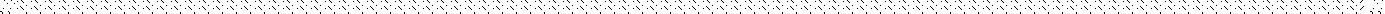 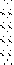 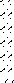 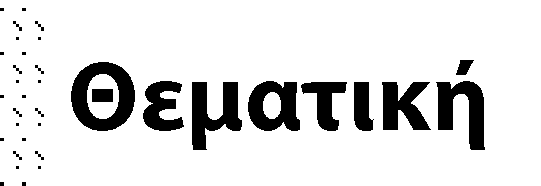 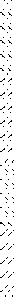 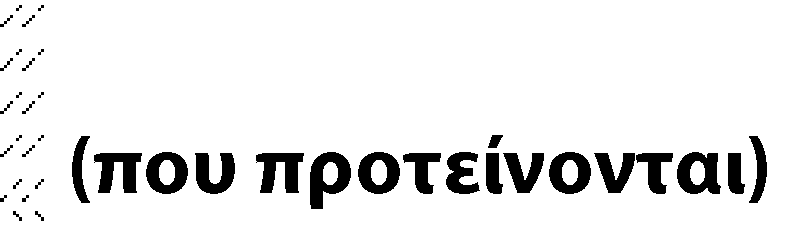 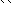 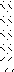 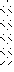 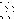 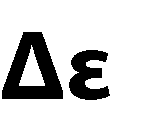 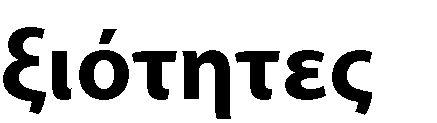 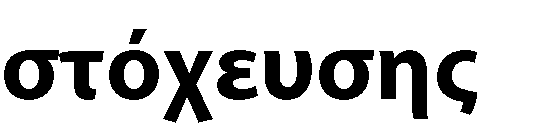 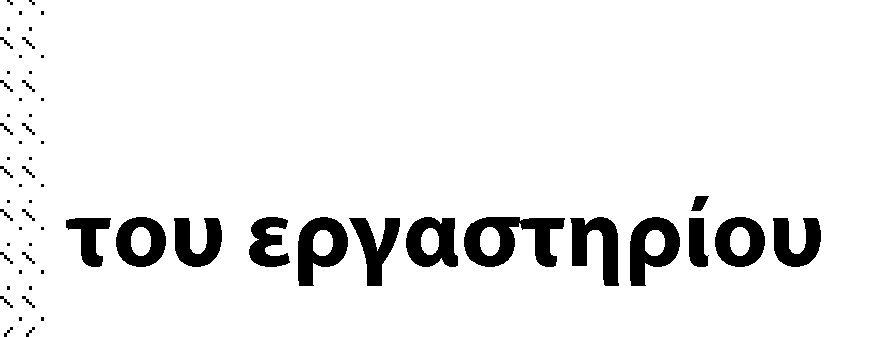 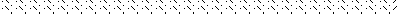 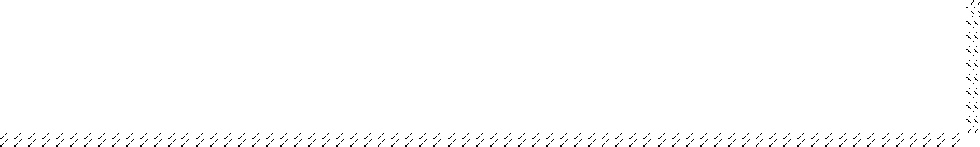 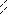 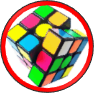 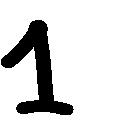 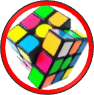 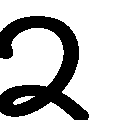 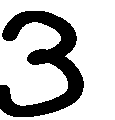 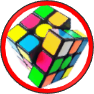 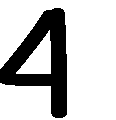   ΥΠΕΥΘΥΝΗ ΔΑΣΚΑΛΑ: ΑΓΓΕΛΙΚΗ ΑΝΤΩΝΙΟΥ ΔΕΞΙΟΤΗΤΕΣ ΣΤΟΧΕΥΣΗΣ ΤΟΥ ΕΡΓΑΣΤΗΡΙΟΥ:  Δεξιότητες του νου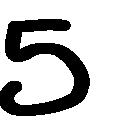 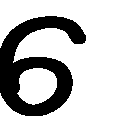 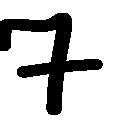 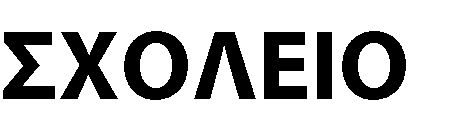 4ο ΔΗΜΟΤΙΚΟ ΣΧΟΛΕΙΟ ΧΙΟΥ4ο ΔΗΜΟΤΙΚΟ ΣΧΟΛΕΙΟ ΧΙΟΥΤΜΗΜΑ: Ε΄ΤΑΞΗΣΧΟΛ. ΕΤΟΣ: 2021-2022ΕΝΔΙΑΦΕΡΟΜΑΙ ΚΑΙ ΕΝΕΡΓΩ- ΚΟΙΝΩΝΙΚΗ ΣΥΝΑΙΣΘΗΣΗ ΚΑΙ ΕΥΘΥΝΗΕΝΔΙΑΦΕΡΟΜΑΙ ΚΑΙ ΕΝΕΡΓΩ- ΚΟΙΝΩΝΙΚΗ ΣΥΝΑΙΣΘΗΣΗ ΚΑΙ ΕΥΘΥΝΗ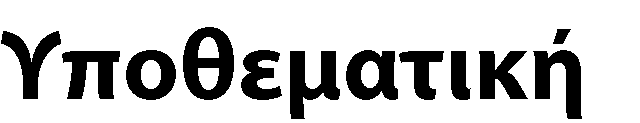 ΕΘΕΛΟΝΤΙΣΜΟΣ ΔΙΑΜΕΣΟΛΑΒΗΣΗ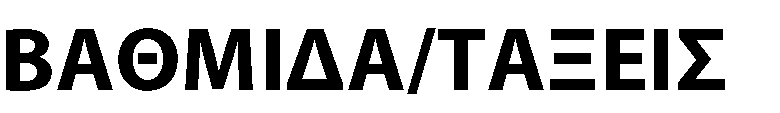 Ε ΤΑΞΗ ΔΗΜΟΤΙΚΟΥ –ΥΠΕΥΘΥΝΗ ΔΑΣΚΑΛΑ: ΑΓΓΕΛΙΚΗ ΑΝΤΩΝΊΟΥΕ ΤΑΞΗ ΔΗΜΟΤΙΚΟΥ –ΥΠΕΥΘΥΝΗ ΔΑΣΚΑΛΑ: ΑΓΓΕΛΙΚΗ ΑΝΤΩΝΊΟΥΕ ΤΑΞΗ ΔΗΜΟΤΙΚΟΥ –ΥΠΕΥΘΥΝΗ ΔΑΣΚΑΛΑ: ΑΓΓΕΛΙΚΗ ΑΝΤΩΝΊΟΥ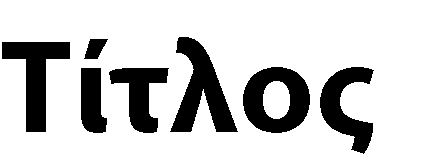 ΜΕΣΑ ΑΠΟ ΤΑ ΜΑΤΙΑ ΤΟΥ ΑΛΛΟΥΜΕΣΑ ΑΠΟ ΤΑ ΜΑΤΙΑ ΤΟΥ ΑΛΛΟΥΜΕΣΑ ΑΠΟ ΤΑ ΜΑΤΙΑ ΤΟΥ ΑΛΛΟΥΠροσδοκώμενα μαθησιακάαποτελέσματαΕργαστήριοΔραστηριότητες – (ενδεικτικές)Οι μαθητές /τριες:  Διερευνούν την αυτοεικόνα τους.  Ανακαλύπτουν και καταχωρούν στοιχεία της προσωπικής και κοινωνικής τους ταυτότητας.  Αναγνωρίζουν και διατυπώνουν λεκτικά τα συναισθήματά τους.1ο εργαστήριο Γνωρίζω τον εαυτό μου και τα συναισθήματά μου.Καθοδηγούμενη συζήτηση στην ολομέλεια της τάξης - Γνωριμία στην ομάδα ( οι μαθητές/τριες  κάθονται σε κύκλο, ώστε να είναι δυνατή η βλεμματική επαφή μεταξύ τους). Α. Τα παιδιά συμπληρώνουν σε φύλλο εργασίας στοιχεία για τον εαυτό τους που θα τους βοηθήσουν να γνωριστούν καλύτερα με τους/τις συμμαθητές/τριές τους, αλλά και συνδράμουν στη βαθύτερη κατανόηση των ίδιων (βλ.: φύλλο εργασίας 1). Β. Κάθε μαθητής/τρια αυτοπαρουσιάζεται στην ολομέλεια, με βάση τις σημειώσεις που έχει κρατήσει .Ένα ένα παιδί παίρνει το λόγο ακολουθώντας τη ροή του κύκλου. Οι υπόλοιποι/ες συμμαθητές/τριές τους σημειώνουν ερωτήσεις που επιθυμούν να του/της κάνουν στη συνέχεια, είτε για παροχή διευκρινίσεων είτε για να εκφράσουν απορίες τους.  Γ. Αναστοχασμός: Όταν έχουν μιλήσει όλοι/ες , κάθε παιδί καταγράφει με μία πρόταση σε χαρτί του μέτρου (ή, αν υπάρχει δυνατότητα, στον ψηφιακό διαδραστικό πίνακα,  το πώς αισθάνεται με την ολοκλήρωση της διαδικασίας.Οι μαθητές /τριες:  Κατανοούν και εκφράζουν τα συναισθήματά τους.  Ανταλλάσσουν και μοιράζονται μέσω εμπειριών τα συναισθήματά τους.  Αιτιολογούν και περιγράφουν εμπειρίες και συναισθηματικές καταστάσεις.  Αντιπαραβάλλουν αντιλήψεις και στάσεις και τις συγκρίνουν.2ο εργαστήριο: Τι με πληγώνει;Διάλογος- Εταιρική εργασία - Παρουσίαση στην ολομέλεια – Αναγνώριση συναισθημάτων Α. Η εκπαιδευτικός διαβάζει το απόσπασμα «Το πληγωμένο πεύκο» από τα Ψηλά Βουνά του Ζ. Παπαντωνίου και οι μαθητές/τριες καταγράφουν σύντομα κάτι που τους/τις έχει πληγώσει ή στενοχωρήσει.  Β. Τα παιδιά καλούνται να σηκωθούν και να περπατήσουν στον ελεύθερο χώρο, μέχρι να σταματήσει η μουσική, από ένα μουσικό κομμάτι που έχουν επιλέξει. Τότε τα παιδιά (με τυχαία σειρά) σχηματίζουν ζευγάρια. Γ. Ανά ζευγάρι, το ένα παιδί (α΄) διαβάζει στο άλλο (β΄) την εμπειρία του και εξηγεί γιατί αισθάνθηκε έτσι. Το άλλο (β΄) παιδί, αφού ακούσει τη σύντομη διήγηση α) εκφράζει τη γνώμη του, β) δικαιολογεί (συμφωνεί ή διαφωνεί με) τη συναισθηματική κατάσταση του/της συμμαθητή/τριά του/της και γ) λέει τι θα έκανε, αν του/της συνέβαινε το ίδιο. Έπειτα οι ρόλοι αναστρέφονται. Στο τέλος, κάθε ζευγάρι ανακοινώνει στην ολομέλεια αν υπήρχε συμφωνία ή διαφωνία στις απόψεις τους και γιατί. Δ. Τα παιδιά καλούνται να καταγράψουν σύντομα κάτι καλό που τους έκανε κάποιος και να περιγράψουν πώς αισθάνθηκαν. Αναρτούν στον πίνακα ανακοινώσεων της τάξης  όλες «τις καλές εμπειρίες» τους, δίνοντας ως τίτλο της ανάρτησής τους το συναίσθημα που τις συνοδεύει.Οι μαθητές /τριες:  Αναγνωρίζουν, κατανοούν και δικαιολογούν την προοπτική θεώρησης του άλλου.  Κάνουν υποθέσεις και διαβλέπουν αυτό που μπορεί να βλέπει, βιώνει, αισθάνεται ή σκέφτεται ένας άλλος.3ο εργαστήριο: Η προοπτική του άλλου…Εργασία σε ομάδες - παρουσίαση στην ολομέλεια – Φανταστικές υποθέσεις Α. Οι μαθητές/τριες χωρίζονται σε 4άδες ή 5άδες και σε κάθε ομάδα, ένας μαθητής ή μια μαθήτρια ορίζεται ως «γραφέας», ο οποίος θα καταγράψει τις απαντήσεις που θα δώσει η ομάδα στο σύνολό της. Από εικόνες ή από αντικείμενα της σχολικής αίθουσας επιλέγουν ένα τυχαίο αντικείμενο (π.χ. ένα δοχείο απορριμμάτων) και καταγράφουν μια χρήση του – διαφορετική από την προβλεπόμενη. Β. Καταγράφεται, επίσης με τη βοήθεια του γραφέα, η χρήση του αντικειμένου αυτού, αφού φανταστούν ότι α) το χρησιμοποιεί ένα μυρμήγκι ή ένας γίγαντας, ένας πρωτόγονος ή ένας άνθρωπος που γύρισε από το μέλλον, β) είναι από άλλο υλικό (π.χ. ξύλο, σίδερο) ή ότι είναι διαφανές κλπ., γ) «αν πετούσαμε σε αυτόν κάτι άχρηστο, τι θα μπορούσε να είναι αυτό;», κ.ά. Κάθε ομάδα, παρουσιάζει τις απαντήσεις της στην ολομέλεια. Γ. Με βάση ότι θα υπάρξουν πολλές διαφορετικές απαντήσεις, συζητούν πάνω στην ερώτηση «τι είναι τελικά ένα δοχείο απορριμμάτων;» και συμπληρώνουν το Φύλλο αυτο-αξιολόγησης 1. Πρόταση για περαιτέρω αξιοποίηση: Τα παιδιά γράφουν ένα κείμενο με τίτλο «Αν το δοχείο (ή όποιο άλλο αντικείμενο επέλεξαν) είχε φωνή, τι θα μας έλεγε;» για να αναρτηθεί στον πίνακα ανακοινώσεων της τάξης ή σε ένα συνεργατικό πίνακα ανακοινώσεων της τάξης.Οι μαθητές /τριες:  Ασκούνται στην ενεργητική ακρόαση.  Εξακριβώνουν τη συναισθηματι κή κατάσταση του άλλου και συμμετέχουν σε αυτή.4ο εργαστήριο: Κι εγώ σε ακούωΕταιρική εργασία - «Το παιχνίδι των διδύμων» Α. Τα παιδιά χωρίζονται σε ζευγάρια για να παίξουν «το παιχνίδι των διδύμων». Αυτό μπορεί ναι γίνει τυχαία (π. χ. τα παιδιά διαλέγουν κάρτες από ένα σακουλάκι που περιέχει εις διπλούν τόσους αριθμούς όσα και τα ζευγάρια που θέλουμε να δημιουργήσουμε). Β. Κάθε παιδί διηγείται μια ιστορία που το ζευγάρι του πρέπει να σχολιάζει ανάλογα (πάντα σε α΄ πρόσωπο), περιγράφοντας κάθε φορά τι νομίζει ότι αισθάνεται, διακόπτοντάς τον (για αναλυτικές οδηγίες, βλ. στο «Οδηγίες για το παιχνίδι των διδύμων»). Γ. Στη συνέχεια, όλα τα ζευγάρια παιδιών συζητάνε στην ολομέλεια πώς αισθάνθηκαν να είναι ο/η ομιλητής /τρια και να ακούν τον/την ακροατή/τρια να σχολιάζει με αυτόν τον τρόπο όσα έλεγε, καθώς και το πώς ένιωθε ο/η ακροατής/τρια σε αυτή τη διαδικασία και, τέλος, τι τα βοήθησε να καταλάβουν τα συναισθήματα του άλλου παιδιού.Οι μαθητές /τριες: «Τοποθετούνται» στη θέση του άλλου, αναγνωρίζουν και εμβιώνουν την αλλότρια εμπειρία5ο εργαστήριο: Δομώντας το λεξιλόγιο των συναισθημάτωνΑτομική εργασία -Παρουσίαση στην ολομέλεια – Οικείωση ρόλου Α. Οι μαθητές/τριες επιλέγουν τον ήρωα  ενός βιβλίου που διάβασαν και προετοιμάζουν την παρουσίασή τους. Β. Οι μαθητές/τριες παρουσιάζουν την ιστορία τους, διηγούμενοι/ες σε α΄ πρόσωπο. Γ. Οι συμμαθητές/τριές τους κρατούν σημειώσεις για: 3 σημεία της διήγησης που άκουσαν και τους άρεσαν, 2 σημεία που δεν τους άρεσαν και 1 σημείο για το οποίο θα ήθελαν να μάθουν περισσότερα. Δ. Αφού καταγράψουν αυτά τα σημεία, δίνουν τις σημειώσεις τους στο παιδί για ανατροφοδότηση και για να τους απαντήσει στην ερώτησή τους.Οι μαθητές /τριες:  Συναισθάνονται τη συναισθηματική κατάσταση του άλλου.  Ερμηνεύουν στάσεις και συμπεριφορές και τις αντιπαραβάλλουν.  Επιλύουν προβλήματα.6ο εργαστήριο: Αναπτύσσοντας δεξιότητες επικοινωνίαςΕργασία σε ομάδες - Μελέτη περίπτωσης Α. Οι μαθητές/τριες της τάξης χωρίζονται σε 4μελείς -5μελείς ομάδες και μελετούν μια από τις παρακάτω μελέτες περίπτωσης: 1. Τα παιδιά διαλέγουν ομάδες για να παίξουν μπάλα. Ο Μ. έμεινε τελευταίος και δεν επιλέχθηκε από καμιά ομάδα. Τι θα σκεφτόσουν αν ήσουν α) ο Μ.; β) ένα παιδί από τη μια ομάδα; 2. Ο Κ. θέλει να παίξει μόνος του με το φίλο του, αλλά ο μικρότερος αδελφός του θέλει να παίξει κι αυτός. Ο μικρός αδελφός κλαίει, ενώ ο μεγαλύτερος αδελφός με τον φίλο του συνεχίζουν το παιχνίδι. Τι θα σκεφτόσουν αν ήσουν α)ο Κ.; β) ο μικρός του αδελφός; 3. Η Μ. αφιέρωσε όλο το Σαββατοκύριακο για να φτιάξει ένα χειροποίητο κολιέ για τη φίλη της που έχει γενέθλια. Όταν της έδωσε, η φίλη της δεν έδειξε κανένα ενθουσιασμό και ποτέ δεν το φόρεσε. Τι θα σκεφτόσουν αν ήσουν α) η Μ.; β) η φίλη της που είχε γενέθλια; Β. Αφού μελετήσουν την κατάσταση και ορίσουν το πρόβλημα, κάθε ομάδα θα πρέπει να σκεφτεί τρόπους για να επιλυθεί το ζήτημα που προκύπτει, με βάση τα παρακάτω ερωτήματα: Αν μπορούσατε να βοηθήστε, τι θα κάνατε; Τι θα λέγατε και στις δυο πλευρές; Στο τέλος, παρουσιάζουν τις θέσεις και τις προτάσεις τους στην ολομέλεια και συμπληρώνουν το Φύλλο αυτο-αξιολόγησης 1.Οι μαθητές /τριες:  Συνθέτουν απόψεις, εκτιμούν καταστάσεις και εξάγουν συμπεράσματα         7ο εργαστήριο:         Η ομάδα μας σε δράση.Ανατροφοδότηση-Αξιολόγηση του Προγράμματος Α. Γίνεται ανασκόπηση του Προγράμματος και, εστιάζοντας στον τίτλο του Προγράμματος, τα παιδιά καλούνται να επιλέξουν τρεις λέξεις ή μια σύντομη φράση ως «motto» με βάση όσα θεωρούν σημαντικά να θυμούνται από αυτό, τα οποία γράφουν σε χαρτόνια κανσόν (μεγέθους Α4) και τα ζωγραφίζουν. Β. Ο/η εκπαιδευτικός γράφει τη λέξη ενσυναίσθηση στον πίνακα και ρωτάει αν την γνωρίζουν ή αν την έχουν ακούσει. Με απλά λόγια και παραδείγματα περιγράφει την έννοια και ζητά να δώσουν ανάλογα παραδείγματα και οι μαθητές/τριες, με βάση την εναρκτήρια φράση «για μένα ενσυναίσθηση είναι…». Τα παιδιά συμπληρώνουν στα χαρτόνια αυτό που νομίζουν ότι τα εκφράζει. Όλα τα χαρτόνια συλλέγονται και δένονται με τη μορφή βιβλίου. Αν υπάρχει δυνατότητα, το υλικό ψηφιοποιείται και μετατρέπεται στο ηλεκτρονικό «λεύκωμα ενσυναίσθησης της τάξης», με σκοπό την ανάρτησή του στην ιστοσελίδα του σχολείου  και τη διάχυση του Προγράμματος. Γ. Η τάξη σε ολομέλεια συζητά τις εντυπώσεις της από το Πρόγραμμα και προτάσεις για μελλοντικές δράσεις που μπορούν να σχεδιάσουν (προτείνεται η ενεργοποίηση των παιδιών για δράσεις συμπαράστασης και παροχής βοήθειας). Δ. Κάθε παιδί καταγράφει με μία πρόταση σε χαρτί του μέτρου  το πώς αισθάνεται με την ολοκλήρωση της διαδικασίας.Εκπαιδευτικό Υλικό/ Συνδέσεις Α. https://www.ebooks4greeks.gr/?s=%CF%88%CE%B7%CE%BB%CE%B1+%CE%B2%CE%BF%CF%85%CE%BD%CE%B1Β.  Οδηγίες για «το παιχνίδι των διδύμων» (3ο εργαστήριο) Το «παιχνίδι των διδύμων» αποτελεί μια παιχνιώδη δραστηριότητα σε μια διαδικασία ανεύρεσης και αποτύπωσης της συναισθηματικής κατάστασης του άλλου, όπως αυτή που αποτυπώνεται μέσα από μια προφορική διήγησή του. Επί της ουσίας, όταν το παιδί σχολιάζει την ιστορία που διηγείται το ζευγάρι του, εμπλέκεται σε μια διαδικασία αντικατοπτρισμού των συναισθημάτων του άλλου. Ταυτόχρονα, αποτελεί άσκηση ενσυναισθητικής ακρίβειας, για την αποτύπωση με όσο το δυνατό μεγαλύτερη αντιστοιχία όσων ακούει να περιγράφονται. Αναλυτικότερα: Ένα παιδί διηγείται προφορικά μια περιπέτειά του, ένα χαρούμενο συμβάν ή μία άλλη ανάμνησή του και το δεύτερο παιδί ακούει. Οι οδηγίες είναι ότι ο/η ακροατής/τρια της ιστορίας κάθε τόσο θα πρέπει να διακόπτει τον/την ομιλητή/τρια και να του λέει πώς αισθάνεται, μιλώντας στο α΄ πρόσωπο. Παράδειγμα: Ομιλητής: Ξεκίνησα χτες για το σχολείο… Ακροατής: Ήμουν πολύ χαρούμενος… Κάθε φορά που ο/η ομιλητής/τρια ενημερώνει ότι ο/η ακροατής /τρια ήταν ακριβής στην αποτύπωση του συναισθήματος, το ζευγάρι το σημειώνει. Στη συνέχεια, τα παιδιά εναλλάσσουν τους ρόλους τους. Σημείωση: Ο/η εκπαιδευτικός ενημερώνει ότι κάποια στιγμή, όταν θα δώσει εκείνος/η το σύνθημα, θα πρέπει να παίξουν το παιχνίδι με αναστροφή των ρόλων και τους θυμίζει ότι θα πρέπει να παραμερίσουν τις απόψεις τους και τις δικές τους σκέψεις και συναισθήματα και να δώσουν προσοχή σε αυτό που σκέφτεται και αισθάνεται το άλλο άτομο. Εδώ, ίσως είναι χρήσιμη και η μοντελοποίηση της διαδικασίας με 2 παιδιά εθελοντές/ντριες, πριν ξεκινήσει το παιχνίδιΓ. Καλλιέργεια και ανάπτυξη της ενσυναίσθησης μετά την ανάγνωση λογοτεχνικών κειμένων Η ρουτίνα σκέψης που προτείνεται εδώ βοηθάει περισσότερο στην αναγνώριση, κατανόηση και την εμβάθυνση της θέσης του άλλου και της προοπτικής θεώρησής του και προσφέρεται για την καλλιέργεια και ανάπτυξη της ενσυναίσθησης μετά την ανάγνωση λογοτεχνικών κειμένων (προτείνεται ως γραπτή εργασία).  Ποιον χαρακτήρα διάλεξες για να διηγηθείς την ιστορία του;  Γιατί επέλεξες αυτόν τον χαρακτήρα;  Ποια πρόσκληση αντιμετώπισε;  Σου θύμισε κάποιον/α που ξέρεις ή τον εαυτό σου;  Αν ήσουν στην ίδια κατάσταση μαζί του/της, τι θα έκανες;  Αν γινόσουν κι εσύ ένας ήρωας της ιστορίας, τι σχέση θα είχες μαζί του;  Τι θα ήθελες να κάνετε μαζί;  Αν θα μπορούσες να τον ρωτήσεις κάτι, τι θα τον ρώταγες;Σημειώσεις: